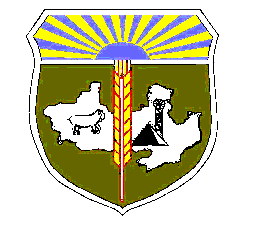 АДМИНИСТРАЦИЯ ДОМБАРОВСКОГО РАЙОНАОРЕНБУРГСКОЙ ОБЛАСТИП О С Т А Н О В Л Е Н И Е     17.12.2018                                                                                      № 832-п«Об  установлении тарифов на питьевую воду (питьевое водоснабжение) и водоотведение  для организации, осуществляющих холодное  водоснабжение и водоотведение на территории муниципального образования  Домбаровский районВ соответствии с Федеральным законом от 7 декабря 2011 года № 416-ФЗ                  «О водоснабжении и водоотведении», постановлением Правительства Российской Федерации  от 13 мая 2013 года № 406 «О государственном регулировании тарифов в сфере водоснабжения и водоотведения», постановлением Правительства Российской Федерации от 29 июля 2013 года № 641 «Об инвестиционных и производственных программах организаций, осуществляющих деятельность в сфере водоснабжения и водоотведения», приказом ФСТ России от 27 декабря 2013 года  № 1746-э   «Об  утверждении методических указаний по расчету регулируемых тарифов в сфере водоснабжения и водоотведения», а также учитывая итоги рассмотрения  заседания   комиссии данного вопроса  (протокол заседания  комиссии №1  от 12 декабря  2018 года ), постановляю:1 Установить и ввести   в действие тарифы на 2019 год, с календарной разбивкой   на питьевую воду (питьевое водоснабжение) и водоотведение за 1 м3 для :1.1. Домбаровское   Общество  с ограниченной  ответственностью «Жилищно– коммунальное хозяйство» :на  питьевую воду (питьевое водоснабжение):- с 1 января 2019 года  по 30 июня 2019 года в размере -36,22 руб.м3( при применении УСН), тариф для населения -36,22 руб.м( при применении УСН);- с 1 июля 2019 года  по 31 декабря 2019 года в размере -36,94 руб./м3(при применении УСН), тариф для населения -36,94 руб.м3( при применении УСН);на водоотведение: - с 1 января 2019 года  по 30 июня 2019 года в размере -13,28руб .м3( при применении УСН), тариф для населения -13,28 руб.м3 (при применении УСН);- с 1 июля 2019 года  по 31 декабря 2019 года в размере -13,55  руб./м3( при применении УСН), тариф для населения -13,55 руб.м3( при применении УСН).1.2. Ащебутакское Общество  с ограниченной  ответственностью «Жилищно– коммунальное хозяйство» :на  питьевую воду (питьевое водоснабжение):- с 1 января 2019 года  по 30 июня 2019 года в размере -49,45 руб. м3( при применении УСН), тариф для населения -49,45 руб.м (при применении УСН);- с 1 июля 2019 года  по 31 декабря 2019 года в размере -50,44 руб./м3( при применении УСН), тариф для населения -50,44 руб.м3( при применении УСН).1.3. Общество  с ограниченной  ответственностью « Полевой ЖКХ» на  питьевую воду (питьевое водоснабжение):- с 1 января 2019 года  по 30 июня 2019 года в размере -37,10 руб.м3( при применении УСН), тариф для населения -37,10  руб.м( при применении УСН);- с 1 июля 2019 года  по 31 декабря 2019 года в размере -37,84 руб./м3 ( при применении УСН), тариф для населения -37,84 руб.м3( при применении УСН).1.4.Муниципальное унитарное предприятие «Заря»на  питьевую воду (питьевое водоснабжение):- с 1 января 2019 года  по 30 июня 2019 года в размере -37,24  руб.м3( при применении УСН), тариф для населения -37,24  руб.м( при применении УСН);- с 1 июля 2019 года  по 31 декабря 2019 года в размере -37,98 руб./м3( при применении УСН), тариф для населения -37,98 руб.м3( при применении УСН).1.5. Муниципальное унитарное предприятие « Красночабанское  ЖКХ» на  питьевую воду (питьевое водоснабжение):- с 1 января 2019 года  по 30 июня 2019 года в размере -43,80  руб.м3( при применении УСН), тариф для населения -43,80 руб.м( при применении УСН);- с 1 июля 2019 года  по 31 декабря 2019 года в размере -44,68 руб./м3( при применении УСН), тариф для населения -44,68 руб.м3(при применении УСН).Тарифы, установленные пунктом 1 настоящего постановления действуют с 1 января 2019 года по 31 декабря 2019 года.3. Утвердить производственные программы на 2019 год для:3.1.Домбаровское   Общество  с ограниченной  ответственностью «Жилищно– коммунальное хозяйство» -  согласно приложению №1, 2.3.2. Ащебутакское Общество  с ограниченной  ответственностью «Жилищно– коммунальное хозяйство» -  согласно приложению № 3.3.3. Общество  с ограниченной  ответственностью « Полевой ЖКХ»-  согласно приложению № 4.3.4. Муниципальное унитарное предприятие «Заря»- согласно приложению № 5.3.5. Муниципальное унитарное предприятие «Красночабанское  ЖКХ»- согласно приложению № 6.4. Контроль  исполнения данного постановления  возложить на заместителя  главы администрации района по финансово–экономическим вопросам                 Марбаха А.А.5. Настоящее постановление  вступает в силу после размещения на официальном сайте администрации района, но не раннее 01.01.2019г.Первый заместитель  главы администрации района                                                Маер Г.Л.Разослано: Правительству области, райпрокуратуре, в дело, В.В.Колову, отдел экономики, Ащебутакский ООО «ЖКХ», МУП «Красночабанское ЖКХ»,  Домбаровское ООО «ЖКХ», МУП «Заря», ООО«Полевой ЖКХ», Домбаровский поссовет, Ашебутакский сельсовет, Полевой сельсовет, Красночабаннский сельсовет, Заринский сельсовет.А.А.Марбах2-33-32   